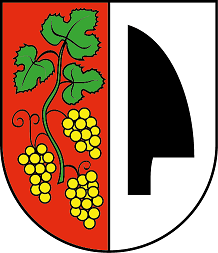 VŠEOBECNE ZÁVÄZNÉ NARIADENIE č. 2/2017ktorým sa zrušuje VZN č. 2/1999o chove zvierat na území obce Dolné DubovéNávrh tohto nariadenia bol vyvesený na úradnej tabuli obce dňa: 23.10.2017VZN schválené obecným zastupiteľstvom dňa 9.11.2017VZN nadobúda účinnosť dňom 24.11.2017Obec Dolné Dubové na základe § 6 zákona č. 369/1990 Z. z. o obecnom zriadení v znení neskorších predpisov vydáva toto všeobecne záväzné nariadenie. Čl. 1Schválením tohto všeobecne záväzného nariadenia (ďalej len VZN) sa zrušuje VZN o chove zvierat na území obce Dolné Dubové č. 2/1999, ktoré bolo schválené Obecným zastupiteľstvom dňa 3.9.1999 a nadobudlo účinnosť dňa 21.9.1999.                                          Čl. 2VZN č. 2/2017 ktorým sa zrušuje VZN č. 2/1999 o chove zvierat na území obce Dolné Dubové  bolo schválené na  zasadnutí Obecného zastupiteľstva v Dolnom Dubovom dňa 9.11.2017Dňom účinnosti tohto VZN č. 2/2017 sa ruší Všeobecne záväzné nariadenie č. 2/1999 o chove zvierat na území obce Dolné Dubové  účinné od 21.9.1999Zmeny a doplnky tohto všeobecne záväzného nariadenia schvaľuje Obecné zastupiteľstvo v Dolnom Dubovom.VZN č. 2/2017 ktorým sa zrušuje VZN č. 2/1999 o chove zvierat na území Obce Dolné Dubové nadobúda účinnosť pätnástym dňom od jeho vyhlásenia.Toto všeobecne záväzné nariadenie nadobúda účinnosť dňom 24.11.2017 V Dolnom Dubovom,                                                              Peter Bobek                                                                                                    Starosta obce